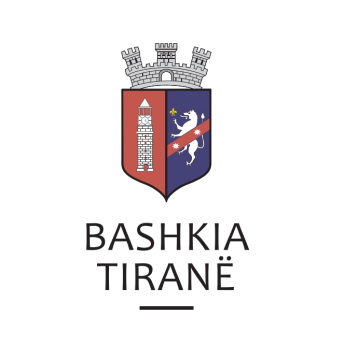      R  E  P U  B  L  I  K  A    E   S  H  Q  I  P  Ë  R  I  S  Ë
  BASHKIA TIRANË
DREJTORIA E PËRGJITHSHME PËR MARRËDHËNIET ME PUBLIKUN DHE JASHTË
DREJTORIA E KOMUNIKIMIT ME QYTETARËTLënda: Kërkesë për shpallje nga Gjykata e Rrethit Gjyqësor Lezhë, për shoqërinë “Pacani” sh.p.k.Pranë Bashkisë Tiranë ka ardhur kërkesa për shpallje nga Gjykata e Rrethit Gjyqësor Lezhë, me nr. 253 akti, datë 16.10.2019, protokolluar në institucionin tonë me nr. 40304 prot., datë 24.10.2019.Ju sqarojmë se kjo gjykatë dërgon shpallje se është zhvilluar gjykimi i çështjes civile që i përket:Paditës:        Osman Haxhia, Dave Haxhia dhe Adenis HaxhiaE paditur:     Banka Amerikane e Investimeve sh.a., shoqërinë “Pacani” sh.p.k.Palë e Ttetë    Agjencia Shtetërore e Kadastrës, Dega LezhëObjekti:          Rëzimin e padisëDrejtoria e Komunikimit me Qytetarët ka bërë të mundur afishimin e shpalljes për  shoqërinë “Pacani” sh.p.k., në tabelën e shpalljeve të Sektorit të Informimit dhe Shërbimeve për Qytetarët pranë Bashkisë Tiranë.     R  E  P U  B  L  I  K  A    E   S  H  Q  I  P  Ë  R  I  S  Ë
  BASHKIA TIRANË
DREJTORIA E PËRGJITHSHME PËR MARRËDHËNIET ME PUBLIKUN DHE JASHTË
DREJTORIA E KOMUNIKIMIT ME QYTETARËTLënda: Kërkesë për shpallje nga Gjykata e Apelit Vlorë për z. Ilir PerajPranë Bashkisë Tiranë ka ardhur kërkesa për shpallje nga Gjykata e Apelit Vlorë, me nr. 600 regjistri, datë 21.10.2019, protokolluar në Bashkinë Tiranë me nr. 40307 prot., datë 24.10.2019Ju sqarojmë se kjo gjykatë dërgon shpallje se është zhvilluar gjykimi i çështjes penale që i përket:Kërkues:                       Ilir PerajPerson i Interesuar:    Institucioni i Ekzekutimit të Vendimeve Penale, FierObjekti:                        Ulje e dënimitDrejtoria e Komunikimit me Qytetarët ka bërë të mundur afishimin e shpalljes për z. Ilir Peraj, në tabelën e shpalljeve të Sektorit të Informimit dhe Shërbimeve për Qytetarët pranë Bashkisë Tiranë.     R  E  P U  B  L  I  K  A    E   S  H  Q  I  P  Ë  R  I  S  Ë
  BASHKIA TIRANË
DREJTORIA E PËRGJITHSHME PËR MARRËDHËNIET ME PUBLIKUN DHE JASHTË
DREJTORIA E KOMUNIKIMIT ME QYTETARËTLënda: Kërkesë për shpallje nga Gjykata e Apelit Vlorë për z. Aster Kosta Mehilli.Pranë Bashkisë Tiranë ka ardhur kërkesa për shpallje nga Gjykata e Apelit Vlorë, me nr. 376 regjistri, datë 21.10.2019, protokolluar në Bashkinë Tiranë me nr. 40305 prot., datë 24.10.2019.Ju sqarojmë se kjo gjykatë dërgon shpallje se është zhvilluar gjykimi i çështjes civile që i përket:Kërkues:                      Aster Kosta MehilliObjekti:                        Lëshim urdhër ekzekutimiDrejtoria e Komunikimit me Qytetarët ka bërë të mundur afishimin e shpalljes për z. Aster Kosta Mehilli, në tabelën e shpalljeve të Sektorit të Informimit dhe Shërbimeve për Qytetarët pranë Bashkisë Tiranë.     R  E  P U  B  L  I  K  A    E   S  H  Q  I  P  Ë  R  I  S  Ë
  BASHKIA TIRANË
DREJTORIA E PËRGJITHSHME PËR MARRËDHËNIET ME PUBLIKUN DHE JASHTË
DREJTORIA E KOMUNIKIMIT ME QYTETARËTLënda: Kërkesë për shpallje nga Gjykata e Apelit Vlorë për z. Fiqiri Alush Gerdani.Pranë Bashkisë Tiranë ka ardhur kërkesa për shpallje nga Gjykata e Apelit Vlorë, me nr. 3267 regjistri, datë 21.10.2019, protokolluar në Bashkinë Tiranë me nr. 40306 prot., datë 24.10.2019.Ju sqarojmë se kjo gjykatë dërgon shpallje se është zhvilluar gjykimi i çështjes civile që i përket:Paditës:           Fiqiri Alush GerdaniTë Paditur:    Gezim Bano dhe ZVRPP-Kuçovë, (sot ASHK-Dega Kuçovë)Objekti:           Njohje pronarDrejtoria e Komunikimit me Qytetarët ka bërë të mundur afishimin e shpalljes për z. Fiqiri Alush Gerdani., në tabelën e shpalljeve të Sektorit të Informimit dhe Shërbimeve për Qytetarët pranë Bashkisë Tiranë.     R  E  P U  B  L  I  K  A    E   S  H  Q  I  P  Ë  R  I  S  Ë
  BASHKIA TIRANË
DREJTORIA E PËRGJITHSHME PËR MARRËDHËNIET ME PUBLIKUN DHE JASHTË
DREJTORIA E KOMUNIKIMIT ME QYTETARËTLënda: Kërkesë për shpallje nga Gjykata e Apelit Vlorë për znj. Eleni Zhuga.Pranë Bashkisë Tiranë ka ardhur kërkesa për shpallje nga Gjykata e Apelit Vlorë, me nr. 280 regjistri, datë 23.09.2019, protokolluar në Bashkinë Tiranë me nr. 40308 prot., datë 24.10.2019.Ju sqarojmë se kjo gjykatë dërgon shpallje se është zhvilluar gjykimi i çështjes civile që i përket:Paditës:           Shërbimi Përmbarimor “FS” sh.p.k.I Paditur:       Paskal Zhuga, Eleni Zhuga, Petro Zhuga, Bukuroshe Zhuga dhe Lindita                        ZhugaObjekti:          Veçim 1/20 pjesë takuese të debitorit bashkëpronarDrejtoria e Komunikimit me Qytetarët ka bërë të mundur afishimin e shpalljes për znj. Eleni Zhuga, në tabelën e shpalljeve të Sektorit të Informimit dhe Shërbimeve për Qytetarët pranë Bashkisë Tiranë.     R  E  P U  B  L  I  K  A    E   S  H  Q  I  P  Ë  R  I  S  Ë
  BASHKIA TIRANË
DREJTORIA E PËRGJITHSHME PËR MARRËDHËNIET ME PUBLIKUN DHE JASHTË
DREJTORIA E KOMUNIKIMIT ME QYTETARËTLënda: Kërkesë për shpallje nga Gjykata e Rrethit Gjyqësor Tiranë, Dhoma Penale për z. Artuar Burnazi dhe znj. Kristina MeçaniPranë Bashkisë Tiranë ka ardhur kërkesa për shpallje nga Gjykata e Rrethit Gjyqësor Tiranë, Dhoma Penale, me nr. 157 regj. themeltar, datë 21.10.2019, protokolluar në Bashkinë Tiranë me nr. 40298 prot., datë 24.10.2019.Ju sqarojmë se kjo gjykatë dërgon për shpallje gjykimin e çështjes penale me palë:Të Pandehur:   Ledina Qyra, Kristina Meçani dhe Artur BurnaziAkuzuar:         Kryerje  e veprës penale “Prostitucion”Data dhe ora e seancës:  11.11.2019, 12:00Drejtoria e Komunikimit me Qytetarët ka bërë të mundur afishimin e shpalljes për z. Artuar Burnazi dhe znj. Kristina Meçani, në tabelën e shpalljeve të Sektorit të Informimit dhe Shërbimeve për Qytetarët pranë Bashkisë Tiranë.     R  E  P U  B  L  I  K  A    E   S  H  Q  I  P  Ë  R  I  S  Ë
  BASHKIA TIRANË
DREJTORIA E PËRGJITHSHME PËR MARRËDHËNIET ME PUBLIKUN DHE JASHTË
DREJTORIA E KOMUNIKIMIT ME QYTETARËTLënda: Kërkesë për shpallje nga Gjykata e Rrethit Gjyqësor Lezhë, për shoqërinë “Pacani” sh.p.k.Pranë Bashkisë Tiranë ka ardhur kërkesa për shpallje nga Gjykata e Rrethit Gjyqësor Lezhë, me nr. 129/1012 akti, datë 16.10.2019, protokolluar në Bashkinë Tiranë me nr. 40299 prot., datë 24.10.2019.Ju sqarojmë se kjo gjykatë dërgon shpallje se është zhvilluar gjykimi i çështjes civile që i përket:Paditës:          Osman Haxhia, Dave Haxhia dhe Adenis HaxhiaE paditur:      Banka Amerikane e Investimeve sh.a., shoqërinë “Pacani” sh.p.k.Palë e Ttetë    Agjencia Shtetërore e Kadastrës, Dega Vendore LezhëObjekti:          Rëzimin e padisëDrejtoria e Komunikimit me Qytetarët ka bërë të mundur afishimin e shpalljes për  shoqërinë “Pacani” sh.p.k., në tabelën e shpalljeve të Sektorit të Informimit dhe Shërbimeve për Qytetarët pranë Bashkisë Tiranë.     R  E  P U  B  L  I  K  A    E   S  H  Q  I  P  Ë  R  I  S  Ë
  BASHKIA TIRANË
DREJTORIA E PËRGJITHSHME PËR MARRËDHËNIET ME PUBLIKUN DHE JASHTË
DREJTORIA E KOMUNIKIMIT ME QYTETARËTLënda: Kërkesë për shpallje nga Gjykata Administrative e Shkallës së Parë Tiranë për z. Abaz Hamzaraj.Pranë Bashkisë së Tiranës ka ardhur kërkesa për shpallje nga Gjykata e Shkallës së Parë Administrative Tiranë, me nr. 4371/101/27/12/9, datë 23.10.2019, protokolluar në institucionin tonë me nr. 40347 prot., datë 24.10.2019.Ju sqarojmë se kjo gjykatë dërgon për shpallje njoftimin për gjykimin të çështjes administrative me palë:Paditës:           Azmi Toptani, Bihter Toptani, Alma Struga Toptani, Mimoza Jero                         Toptani, Rezar Mullaj, Jasemin Koshaj Mullaj, Abaz Hamzaraj, Jusuf                          Hamzaraj.Të paditur:              Agjencia e Trajtimit të PronaveNdërhyrës dytësor: Drita Goxhomani, Fotaq Konomi, Margarita Goxhomani,                                   Eleni Mima, Polikseni Mima, Marjeta Mima, Ana Mitro (Vevecka)                                  Aida Samara, Laura Samara.Objekti:                    Detyrimin e ATP per nxjerrjen e vendimitper njohjen e pronesData dhe ora e seancës:  18.11.2019, 12:30Drejtoria e Komunikimit me Qytetarët ka bërë të mundur afishimin e shpalljes për  z. Abaz Hamzaraj, në tabelën e shpalljeve të Sektorit të Informimit dhe Shërbimeve për Qytetarët pranë Bashkisë Tiranë.     R  E  P U  B  L  I  K  A    E   S  H  Q  I  P  Ë  R  I  S  Ë
  BASHKIA TIRANË
DREJTORIA E PËRGJITHSHME PËR MARRËDHËNIET ME PUBLIKUN DHE JASHTË
DREJTORIA E KOMUNIKIMIT ME QYTETARËTLënda: Kërkesë për shpallje nga Gjykata Administrative e Shkallës së Parë Tiranë për znj. Laura SamaraPranë Bashkisë Tiranë ka ardhur kërkesa për shpallje nga Gjykata Administrative e Shkallës së Parë Tiranë, me nr. 4371/101/27/12/9, datë 23.10.2019, protokolluar në institucionin tonë me nr. 40350 prot., datë 24.10.2019.Ju sqarojmë se kjo gjykatë dërgon për shpallje njoftimin për gjykimin të çështjes administrative me palë: Paditës:         Azmi Toptani, Bihter Toptani, Alma Struga Toptani, Mimoza Jero                       Toptani, Rezar Mullaj, Jasemin Koshaj Mullaj, Abaz Hamzaraj,                        Jusuf Hamzaraj.Ndërhyrës dytësor: Drita Goxhomani, Fotaq Konomi, Margarita Goxhomani,                                   Eleni Mima, Polikseni Mima, Marjeta Mima, Ana Mitro (Vevecka)                                  Aida Samara, Laura Samara.Palë e Paditur:         Agjencia e Trajtimit të Pronave Objekti:                    Detyrimin e ATP per nxjerrjen e vendimitper njohjen e pronesData dhe ora e seancës:  18.11.2019, 12:30Drejtoria e Komunikimit me Qytetarët ka bërë të mundur afishimin e shpalljes për znj. Laura Samara, në tabelën e shpalljeve të Sektorit të Informimit dhe Shërbimeve për Qytetarët pranë Bashkisë Tiranë.     R  E  P U  B  L  I  K  A    E   S  H  Q  I  P  Ë  R  I  S  Ë
  BASHKIA TIRANË
DREJTORIA E PËRGJITHSHME PËR MARRËDHËNIET ME PUBLIKUN DHE JASHTË
DREJTORIA E KOMUNIKIMIT ME QYTETARËTLënda: Kërkesë për shpallje nga Gjykata Administrative e Shkallës së Parë Tiranë për znj. Alma Struga Toptani.Pranë Bashkisë Tiranë ka ardhur kërkesa për shpallje nga Gjykata Administrative e Shkallës së Parë Tiranë, me nr. 4371/101/27/12/9, datë 23.10.2019, protokolluar në institucionin tonë me nr. 40348 prot., datë 24.10.2019.Ju sqarojmë se kjo gjykatë dërgon për shpallje njoftimin për gjykimin të çështjes administrative me palë: Paditës:         Azmi Toptani, Bihter Toptani, Alma Struga Toptani, Mimoza Jero                       Toptani, Rezar Mullaj, Jasemin Koshaj Mullaj, Abaz Hamzaraj,                        Jusuf Hamzaraj.Ndërhyrës dytësor: Drita Goxhomani, Fotaq Konomi, Margarita Goxhomani,                                   Eleni Mima, Polikseni Mima, Marjeta Mima, Ana Mitro (Vevecka)                                  Aida Samara, Laura Samara.Palë e Paditur:         Agjencia e Trajtimit të Pronave Objekti:                    Detyrimin e ATP per nxjerrjen e vendimitper njohjen e pronesData dhe ora e seancës:  18.11.2019, 12:30Drejtoria e Komunikimit me Qytetarët ka bërë të mundur afishimin e shpalljes për znj. Alma Struga Toptani, në tabelën e shpalljeve të Sektorit të Informimit dhe Shërbimeve për Qytetarët pranë Bashkisë Tiranë.     R  E  P U  B  L  I  K  A    E   S  H  Q  I  P  Ë  R  I  S  Ë
  BASHKIA TIRANË
DREJTORIA E PËRGJITHSHME PËR MARRËDHËNIET ME PUBLIKUN DHE JASHTË
DREJTORIA E KOMUNIKIMIT ME QYTETARËTLënda: Kërkesë për shpallje nga Gjykata Administrative e Shkallës së Parë Tiranë për z. Jusuf Hamzaraj.Pranë Bashkisë së Tiranës ka ardhur kërkesa për shpallje nga Gjykata e Shkallës së Parë Administrative Tiranë, me nr. 4371/101/27/12/9, datë 23.10.2019, protokolluar në institucionin tonë me nr. 40349 prot., datë 24.10.2019.Ju sqarojmë se kjo gjykatë dërgon për shpallje njoftimin për gjykimin të çështjes administrative me palë:Paditës:           Azmi Toptani, Bihter Toptani, Alma Struga Toptani, Mimoza Jero                         Toptani, Rezar Mullaj, Jasemin Koshaj Mullaj, Abaz Hamzaraj, Jusuf                          Hamzaraj.Të paditur:      Agjencia e Trajtimit të PronaveNdërhyrës dytësor: Drita Goxhomani, Fotaq Konomi, Margarita Goxhomani,                                   Eleni Mima, Polikseni Mima, Marjeta Mima, Ana Mitro (Vevecka)                                  Aida Samara, Laura Samara.Objekti:                     Detyrimin e ATP per nxjerrjen e vendimitper njohjen e pronesData dhe ora e seancës:  18.11.2019, 12:30Drejtoria e Komunikimit me Qytetarët ka bërë të mundur afishimin e shpalljes për  z. Jusuf Hamzaraj, në tabelën e shpalljeve të Sektorit të Informimit dhe Shërbimeve për Qytetarët pranë Bashkisë Tiranë.